学生端：1、进入系统选择菜单“培养管理”---->“中期考核登记”2、填写页面详细内容，点击保存按钮。（研究生点击保存后，学院研究生秘书就可根据申请，生成《中期考核资格审查表》）3、下载模板《中期考核登记表》。4、上传填写完整的《中期考核登记表》。5、等待院系审核，研究生院审核通过，录入考核结果。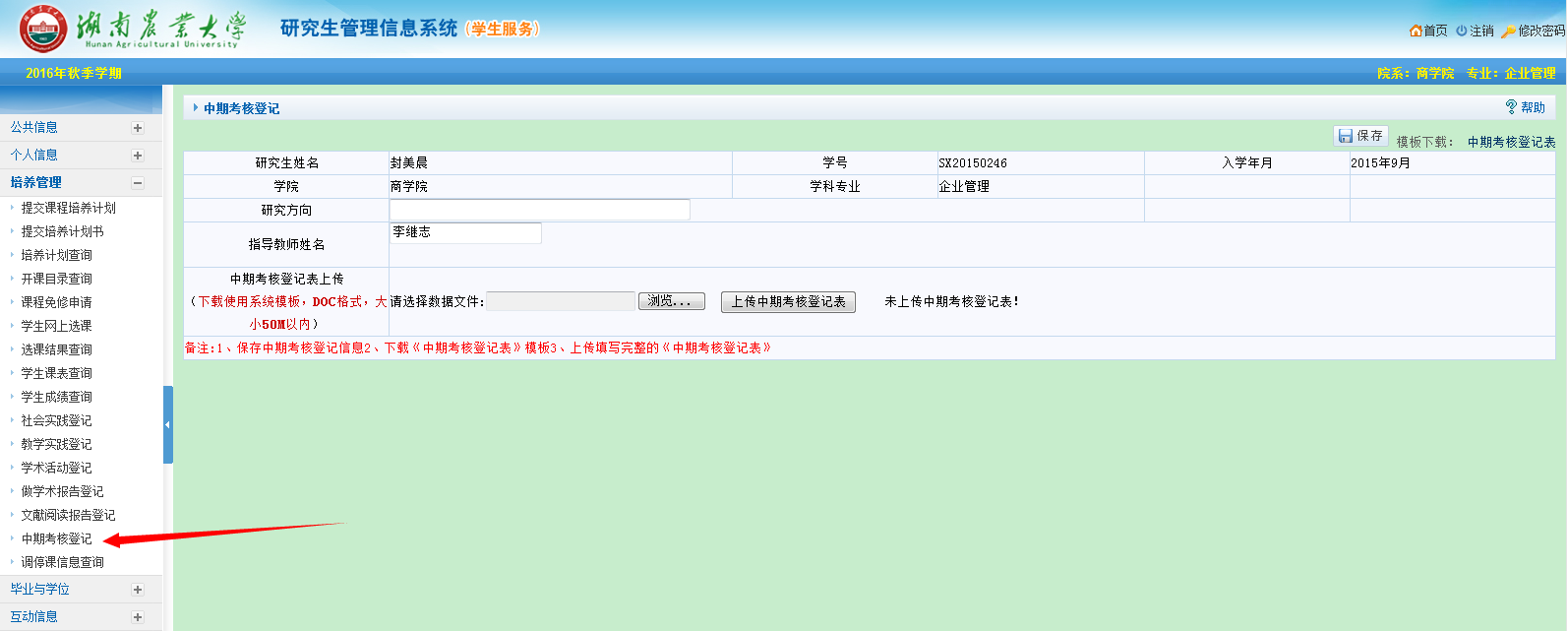 院系秘书：一、院系秘书网上审核中期考核1、进入系统选择菜单“培养管理”---->“培养环节管理” ---->“学生中期考核审核”2、勾选记录，点击审核通过。3、打印《中期考核资格审查汇总表》，待研究生院审核通过。（资格审查通过的研究生方能进行中期考核。）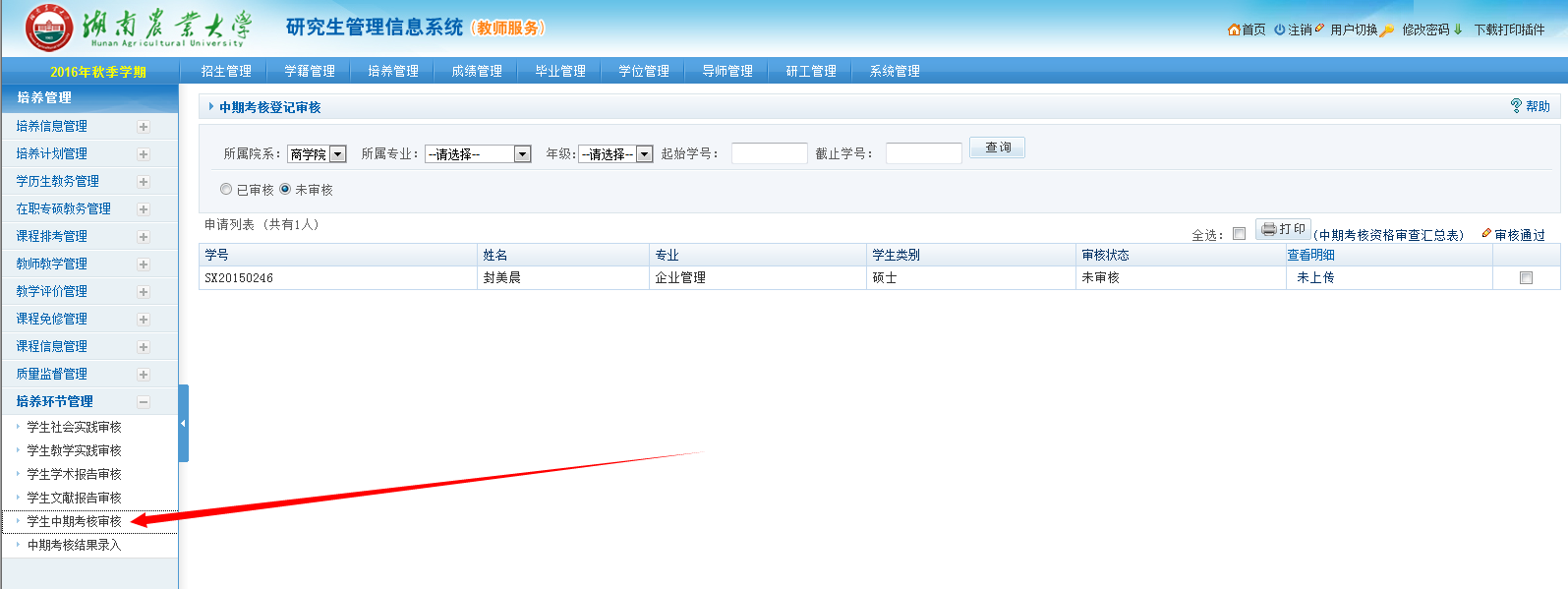 二、院系秘书网上录入中期考核结果（中期考核现场报告会举行后）1、进入系统选择菜单“培养管理”---->“培养环节管理” ---->“中期考核结果录入”2、填写考核总评分、考核等级、是否推优，勾选记录，点击保存。3、打印《中期考核结果汇总表》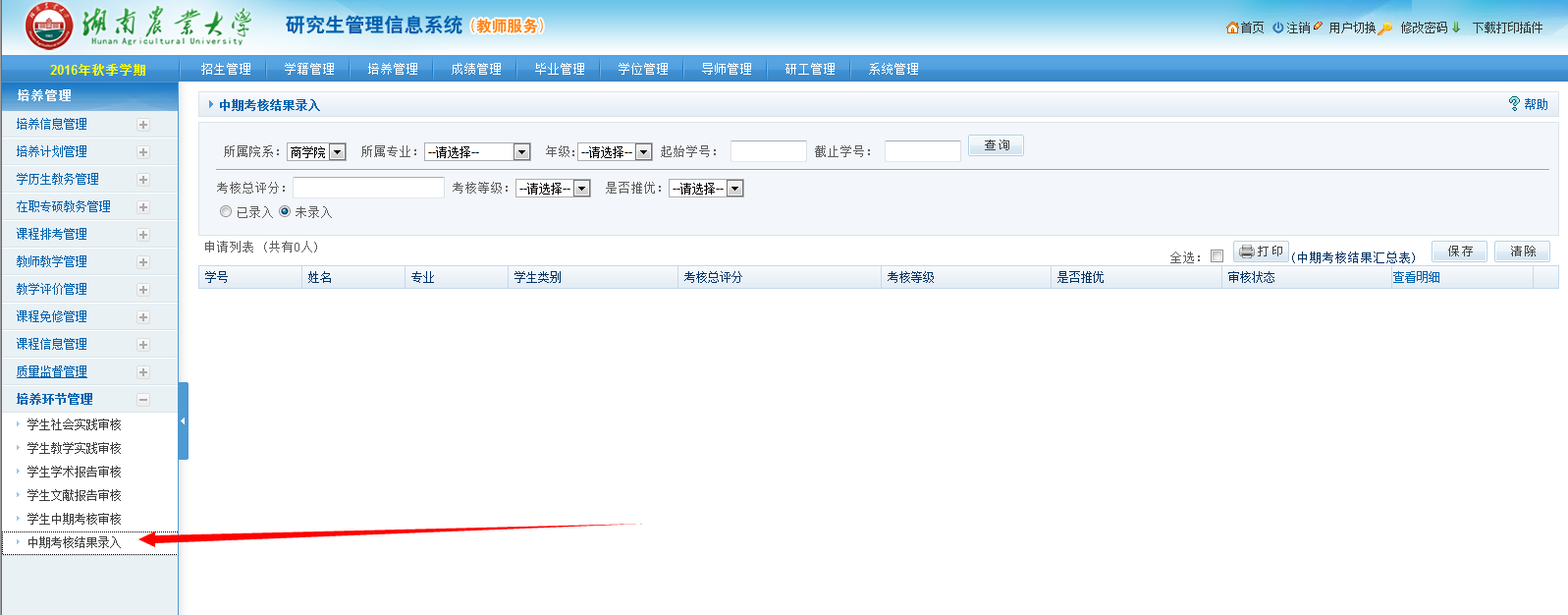 研究生院：研究生院审核中期考核结果1、进入系统选择菜单“培养管理”---->“培养环节管理” ---->“中期考核结果审核”2、勾选申请记录，点击审核通过。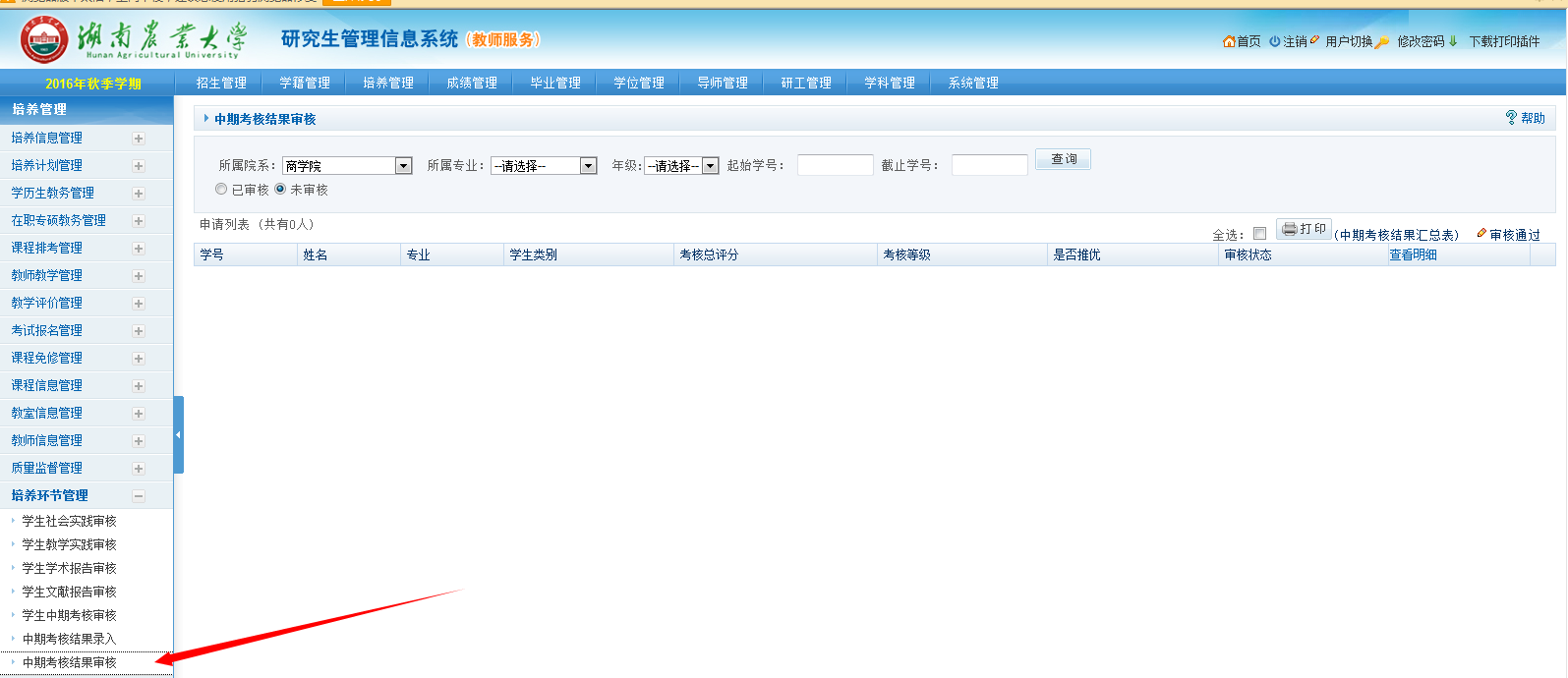 